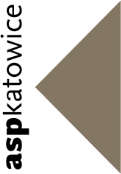 FORMULARZ ZGŁOSZENIOWY DLA KANDYDATÓW NA ODBYCIE CZĘŚCI STUDIÓW W UCZELNI ZAGRANICZNEJ W PROGRAMIE ERASMUS+Imię i nazwisko kandydata: ...................................................................................................Adres:                .................................................................................................................Telefon:             .................................................................................................................E-mail:               .................................................................................................................Data urodzenia, PESEL ………………………………………………………………………………………..............Rok studiów:      ..................................................................................................................Kierunek studiów/ specjalność:  ............................................................................................Korzystam ze stypendium socjalnego i/lub dla osób niepełnosprawnych w bieżącym roku akademickim 
(zaznacz właściwe):Tak     Nie   Średnia ocen za poprzedni semestr:   .............................                                                                                ..........................                                                                                                                                                                                                                                                                          (Pieczęć i podpis osoby potwierdzającej)Deklarowana znajomość języków obcych: (poziom B1, B2, C1…)Lista uczelni partnerskich (wg kolejności preferowanej przez kandydata):Przedmioty wybrane z oferty uczelni partnerskiej nr 1:10.  Proszę uzasadnić wybór uczelni.Katowice,dn. ...............................                                                                    .............................................                                                                                                                                     (Podpis kandydata)j. angielskiUCZELNIAKRAJSemestr (zimowy/ letni)Okres pobytu (w mies.)1.2.3.L.p.PRZEDMIOTY1.2.3.4.5.6.